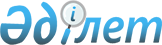 Об определении единого организатора для заказчиков
					
			Утративший силу
			
			
		
					Постановление акимата города Кызылорда Кызылординской области от 4 января 2019 года № 12470. Зарегистрировано Департаментом юстиции Кызылординской области 14 января 2019 года № 6651. Утратило силу постановлением акимата города Кызылорда Кызылординской области от 5 февраля 2021 года № 17297
      Сноска. Утратило силу постановлением акимата города Кызылорда Кызылординской области от 05.02.2021 № 17297 (вводится в действие со дня первого официального опубликования).
      В соответствии с приказом Министра финансов Республики Казахстан от 11 декабря 2015 года № 648 "Об утверждении Правил осуществления государственных закупок" (зарегестрировано в Реестре государственной регистрации нормативных провавых актов за номером 12590) акимат города Кызылорды ПОСТАНОВЛЯЕТ:
      1. Определить коммунальное государственное учреждение "Кызылординский городской отдел государственных закупок" акимата города Кызылорда единым организатором для заказчиков.
      2. Коммунальному государственному учреждению "Кызылординский городской отдел государственных закупок" акимата города Кызылорда в установленном законодательством порядке принять меры, вытекающие из настоящего постановления.
      3. Контроль за исполнением настоящего постановления возложить на курирующего заместителя акима города Кызылорды.
      4. Настоящее постановление вводится в действие со дня первого официального опубликования.
					© 2012. РГП на ПХВ «Институт законодательства и правовой информации Республики Казахстан» Министерства юстиции Республики Казахстан
				
      Аким города Кызылорды

Н. Налибаев
